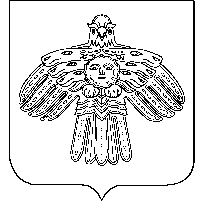 «УЛЫС  ОДЕС»  КАР  ОВМÖДЧÖМИНСА  СÖВЕТСОВЕТ  ГОРОДСКОГО  ПОСЕЛЕНИЯ  «НИЖНИЙ  ОДЕС»____________________________________________________________________________КЫВКÖРТÖДРЕШЕНИЕ29  октября  2014 года                                                                        XXIV - 105                    О внесении изменений в Правила землепользования и застройки муниципального образования городского поселения «Нижний Одес», утвержденные решением Совета городского поселения «Нижний Одес» от 08.02.2010г. № XX-94В соответствии со статьей 32 Градостроительного кодекса Российской Федерации, Правилами землепользования и застройки муниципального образования городского поселения «Нижний Одес», утвержденные решением Совета городского поселения «Нижний Одес» от 08.02.2010 года № XX-94Совет городского поселения «Нижний Одес» решил:1. Внести в Правила землепользования и застройки муниципального образования городского поселения «Нижний Одес», утвержденные решением Совета городского поселения «Нижний Одес» от 08.02.2010г. № XX-94 следующее изменение:1.1. часть зоны Р3 «Зона спортивно-оздоровительного назначения», а именно ул. Пионерская дом 2в перевести в зону ОД «Общественно-деловая зона» для реконструкции здания под торговый центр «Березка».2. Настоящее решение вступает в силу со дня его принятия и подлежит официальному опубликованию в информационном бюллетене «Нижнеодесский Вестник».Заместитель председателя Совета  городского поселения «Нижний Одес» -                                             А.В. Налимов   